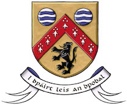 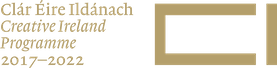 Laois County Council | Creative Ireland
Short Film Bursary AwardLaois Short Film BursaryApplication Form 2021Submit to artsoffice@laoiscoco.ieby 4pm Friday August 6thLaois Short Film BursaryApplication Form 2021Submit to artsoffice@laoiscoco.ieby 4pm Friday August 6thSHORT DRAMA FILMA fully completed application formA copy of the script (NB no name on script)A 500 word  (max) synopsis of the script SHORT DRAMA FILMA fully completed application formA copy of the script (NB no name on script)A 500 word  (max) synopsis of the script SHORT DOCUMENTARY FILMA fully completed application formA comprehensive documentary treatment (including contributors & narrative approach)A 500 word (max) documentary synopsisSHORT DOCUMENTARY FILMA fully completed application formA comprehensive documentary treatment (including contributors & narrative approach)A 500 word (max) documentary synopsisAPPLICANT DETAILS:APPLICANT DETAILS:APPLICANT DETAILS:APPLICANT DETAILS:Lead Contact:Lead Contact:Role in the Project:Role in the Project:Company name if relevantCompany name if relevantAddress:Address:Website: Website: Telephone:Telephone:Mobile:Mobile:Email:Email:PRODUCTION DETAILS:PRODUCTION DETAILS:PRODUCTION DETAILS:PRODUCTION DETAILS:Script Title:Script Title:Scriptwriter’s name:Scriptwriter’s name:Scriptwriters email:Scriptwriters email:Producer’s name:Producer’s name:Producer’s email:Producer’s email:Director’s name:Director’s name:Director’s emailDirector’s emailDOP’s name (if attached)DOP’s name (if attached)Members of the Core Creative Team (Writer/Director/Producer) who are living in Laois:Members of the Core Creative Team (Writer/Director/Producer) who are living in Laois:Brief summary of Writers Experience (max 250 words):Brief summary of Writers Experience (max 250 words):Brief summary of Writers Experience (max 250 words):Brief summary of Writers Experience (max 250 words):Brief summary of Directors Experience (max 250 words):Brief summary of Directors Experience (max 250 words):Brief summary of Directors Experience (max 250 words):Brief summary of Directors Experience (max 250 words):Brief summary of Producers Experience (max 250 words):Brief summary of Producers Experience (max 250 words):Brief summary of Producers Experience (max 250 words):Brief summary of Producers Experience (max 250 words):Insights/Comment from the Director & Producer regards suitability of the script for production (max 250 words):Provide a list of urls to previous film projects including, title, year, duration, your role, etc.OPERATIONAL DETAILS:To the best of your ability please provide details on the number & type of crew that will be involved in the production Actors                              ________                               Production Mgr(s)            ________Camera Operators       ________                               Line Producer                     ________Sound Technicians      ________                              Makeup & Costume           ________Location Mgr                 ________                              Other                                     ________Please describe briefly your process with regard to Health & Safety and Risk Assessment (max 250 words):Please describe briefly the range & type of film locations in Laois that appeal to you and might be relevant to you filming in Laois (max 250 words):Please provide an outline project plan with regard to your general shoot requirements (max 500 words):FUNDING INFORMATIONProvide a financial projection including all costs. Include the bursary amount of €10,000 in your budget outline.  Please indicate the source of all funds & state if they are confirmed (letters of confirmed funding can be attached/included as relevant.) Revenue Access Number: ___________________________________Please sign here to confirm you have full legal clearance to the script:  Print Name : ___________________________   Signature : ___________________________CHECKLIST:Please ensure you have submitted the following via email:A fully completed application form A copy of the script (no name attached)  A 500 word summary A current Revenue access number (old tax clearance cert) Evidence that you have full legal clearance to the script you are submitting